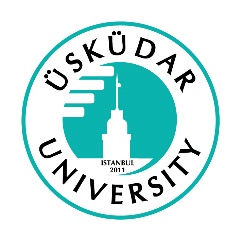 MAKE-UP EXAM REQUEST FORMForm No (It is filled by the Dean’s Office/The Directorate.): ………………………………………………… TO THE DEAN’S OFFICE OF THE FACULTY OF .................................................../ THE DIRECTORATE OF VOCATIONAL SCHOOL OF...................................................I am a student in the Faculty/Vocational School of…………………………………..with the above-mentioned credentials. I could not enter the mid-term exams of the course(s) I stated below due to the fact that ..................................................................................................................... ……………………………………………………………………………………. I kindly request that the necessary action is taken in order to be able to take the make-up exam.									          …..…………………………                                                                                                                               (Student’s Signature)Appendix: ReportName Surname	:Class:  	Student No	:Phone No:  	Faculty/VS	:E-Mail:  	Dept./Program   :Date:  	COURSE TITLECOURSE NAMEINSTRUCTOR OF THE COURSE